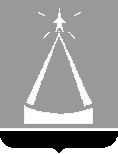 ГЛАВА  ГОРОДСКОГО  ОКРУГА  ЛЫТКАРИНО  МОСКОВСКОЙ  ОБЛАСТИПОСТАНОВЛЕНИЕ 15.10.2021  №  511-пг.о. ЛыткариноО признании не подлежащей применению части Проекта планировки и межевания территории по ул.Спортивная г.ЛыткариноВ соответствии с Федеральным законом от 06.10.2003  № 131-ФЗ «Об общих принципах организации местного самоуправления в Российской Федерации», Градостроительным кодексом Российской Федерации, постановляю:Признать не подлежащим применению Проект планировки и межевания территории по ул.Спортивная г.Лыткарино, утвержденный постановлением Главы г.Лыткарино от 28.10.2011 №604-п, в части существующего (сохраняемого) объекта «Административное здание (Горгаз)» и земельного участка для размещения указанного объекта.2. Начальнику Управления архитектуры, градостроительства и инвестиционной политики г.Лыткарино (А.И. Панину) обеспечить:2.1.  направление настоящего постановления в Комитет по архитектуре и градостроительству Московской области; 2.2. опубликование настоящего постановления в установленном порядке и размещение на официальном сайте городского округа Лыткарино в сети «Интернет».3. Контроль за исполнением настоящего постановления возложить на заместителя главы Администрации городского округа Лыткарино                    В.С. Трещинкина.И.о. главы городского округа Лыткарино                                           В.В. Шаров